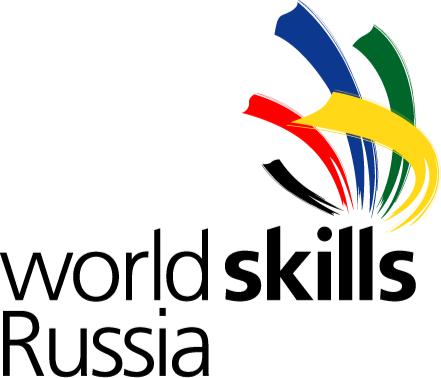 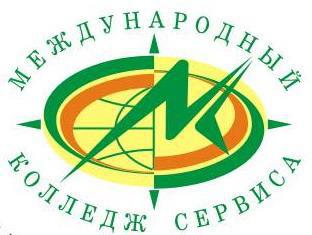 Заявка на участие в сетевом чемпионате профессионального мастерства World Skills Russia 2016по компетенции _____________________________________________________(название компетенции)ФИОДатаМестоПаспортныеДатаКонтактныйe-mailрожденияучебы/работыданныеоформленияномер телефона(серия, номер, кеммедицинскойи когда выдан,книжки напрописка)текущийучебный годУчастникЭкспертсетевогоХХХХХХХчемпионатаКонтактноелицоХХХХХХХ